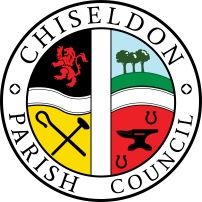 Contact details:Clerk – 01793 740744 clerk@chiseldon-pc.gov.ukEnvironment, General Purpose and Amenities Committeemeeting at the Old Chapel, Butts Road, Monday 17th Dec at 7.30pmAGENDA     Next meeting: Monday 21st Jan 2019 at 7.30pm in The Old Chapel, off Butts RoadSigned: C Wilkinson (Clerk)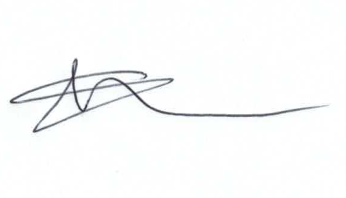 Additional InformationThere are a number of overdue jobs in with SBC at the moment. The Clerk will collate these and request an update via Ward Cllrs.An update has been received ref the hedges in the area that need attention– the Clerk is to investigate further and report back.The hedge near the Patriot’s Arms (backing onto John Alder Close) was cut by the probation team to ensure the resident’s concerns over the fencing were met. It was found that the fence was leaning due to rotten fence posts.    There is no confirmation yet over the responsibility of this hedge, and the probation team were drafted in for the resident’s benefit.The Rec Hall doors were due to be replaced Monday 17th December by iDec.The Rec ground car park was recently vandalised, with graffiti sprayed onto the parking area and bank. Allbuild have been tasked with removing this.The Police have been advised and asked to keep patrolling the area.The Police are investigating 2 vehicles left in the Strouds Hill carpark for over a month now – they will report back to us.Allbuild donated the Xmas tree to the Parish that is currently in place on New Road. They also installed the footings and erected the tree and lights for free.                                   1.Attendances and apologies for absence2.      Declarations of interest3.Public recess4.Approval of minutes of meeting held 19th Nov5.      Matters arising not on the agenda      Action points6.7.8.9.10.11.12.13.14.15.      PARISHING PROGRESSNote – SBC are due to sweep the following on 17th Dec:Mays LaneHigh StreetTurnballStrouds HillButts Road.We can request other areas to be swept:    VILLAGE APPEARANCENo update on Tommie Statue as of 12th Dec     BUILDING & AMENITY PRIORITESTENNIS  CLUBTennis Club representative to update CommitteePAVILIONNo itemsREC GROUND CAR PARKNo itemsCVPAReview first quote in from Allbuild for repairs:Work quoted for:Wooden floor edges to equipment - level out to prevent trip hazardGlue down lifted floor tilesGate closer cover needs fixing back in placeGate closing too quicklyShelter bolt covers  -replaceFinger entrapment on gateRe-surface ground at gate Bench & slide loose/missing fixingsDip in floor at slide & see sawQuoted £1000 plus VAT.Other quotes can be gathered for review.  There is £3000 in 2019/20 budget for full flooring repairsCEMETERIESNo items       COMMUNITY PRIORITIESFOOTBALL MATTERSClub representative to update Committee.VULNERABLE PEOPLE AND BIOSANY OTHER BUSINESS(Note, items in AOB cannot be voted on)9